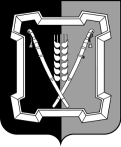 СОВЕТ КУРСКОГО МУНИЦИПАЛЬНОГО ОКРУГАСТАВРОПОЛЬСКОГО КРАЯРЕШЕНИЕ25 ноября 2021 г.		               ст-ца Курская				           № 301 О принятии движимого имущества Курского сельсовета Курского района Ставропольского края в муниципальную собственность Курского муниципального округа Ставропольского краяВ соответствии с Гражданским кодексом Российской Федерации, Федеральным законом от 06 октября 2003 г. № 131-ФЗ «Об общих принципах организации местного самоуправления в Российской Федерации», Законом Ставропольского края от 31 января 2020 г. № 9-кз «О преобразовании муниципальных образований, входящих в состав Курского муниципального района Ставропольского края, и об организации местного самоуправления на территории Курского района Ставропольского края», решением Совета Кур-ского муниципального округа Ставропольского края от 30 сентября 2020 г. № 8 «О вопросах правопреемства», Уставом Курского муниципального окру-га Ставропольского краяСовет Курского муниципального округа Ставропольского краяРЕШИЛ:1. Принять из муниципальной собственности Курского сельсовета  Курского района Ставропольского края в муниципальную собственность Курского муниципального округа Ставропольского края движимое имущество, находящееся на балансовом учете, по перечню согласно приложению к настоящему решению.2. Администрации Курского муниципального округа Ставропольского края обеспечить в установленном порядке принятие имущества, указанного в пункте 1 настоящего решения, в муниципальную собственность Курского муниципального округа Ставропольского края по акту приема-передачи.3. Настоящее решение вступает в силу со дня его подписания и распространяется на правоотношения, возникшие с 01 января 2021 г.Приложениек решению Совета Курскогомуниципального округаСтавропольского края                                                                                                                                                      от 25 ноября 2021 г. № 301                                 ПЕРЕЧЕНЬдвижимого имущества Курского сельсовета Курского района Ставропольского края передаваемого в муниципальную собственность Курского муниципального округа Ставропольского краяЗаместитель председателя Совета Курскогомуниципального округа Ставропольского края                                          Ю.В.ЧинаеваГлава Курскогомуниципального округа Ставропольского края   С.И.Калашников№п/пНаименование имуществаИнвентарный номерБалансоваястоимость (руб.)Остаточная стоимость123451.Памятник х. Ново-Таврический1011320090000240539,0024886,212.Металлическая ограда на памятник х. Ново-Таврический1011320100000124326,007028,083.Металлическая ограда на памятник х. Добровольный1011320100000245819,0013236,604.Тротуары по пер. Октябрьскому, ул. Гагарина, пер. Школьному-1016361,001016361,00